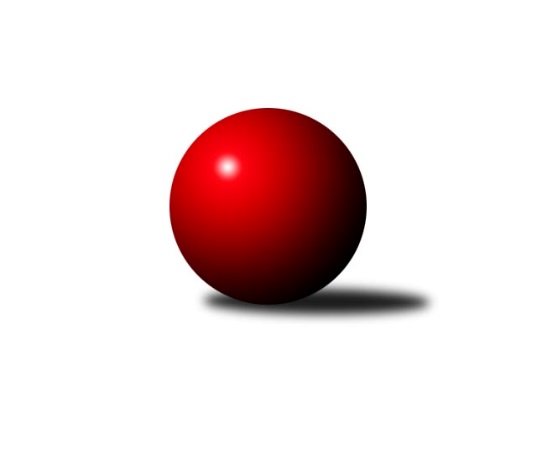 Č.13Ročník 2021/2022	23.2.2022Nejlepšího výkonu v tomto kole: 2555 dosáhlo družstvo: TJ Sokol Bohumín DOkresní přebor Ostrava 2021/2022Výsledky 13. kolaSouhrnný přehled výsledků:TJ Michálkovice  B	- SKK Ostrava B	6:2	2268:2247	6.0:6.0	21.2.TJ Sokol Bohumín D	- TJ Sokol Dobroslavice	5:3	2555:2483	7.5:4.5	22.2.TJ VOKD Poruba C	- TJ Unie Hlubina E	4:4	2199:2243	6.0:6.0	23.2.SKK Ostrava C	- TJ Sokol Bohumín E	6:2	2253:2171	8.0:4.0	23.2.Tabulka družstev:	1.	TJ Sokol Dobroslavice	11	10	0	1	72.0 : 16.0 	90.5 : 41.5 	 2494	20	2.	TJ Sokol Bohumín D	12	9	1	2	57.0 : 39.0 	79.5 : 64.5 	 2368	19	3.	TJ Michálkovice  B	12	4	3	5	47.0 : 49.0 	65.5 : 78.5 	 2245	11	4.	SKK Ostrava C	12	5	1	6	44.0 : 52.0 	73.0 : 71.0 	 2319	11	5.	TJ Sokol Bohumín E	11	4	1	6	39.0 : 49.0 	62.5 : 69.5 	 2325	9	6.	SKK Ostrava B	11	4	1	6	37.0 : 51.0 	62.5 : 69.5 	 2279	9	7.	TJ VOKD Poruba C	12	4	1	7	43.0 : 53.0 	69.0 : 75.0 	 2334	9	8.	TJ Unie Hlubina C	11	4	0	7	41.5 : 46.5 	66.0 : 66.0 	 2292	8	9.	TJ Unie Hlubina E	12	3	2	7	35.5 : 60.5 	55.5 : 88.5 	 2226	8Podrobné výsledky kola:	 TJ Michálkovice  B	2268	6:2	2247	SKK Ostrava B	Josef Paulus	 	 201 	 188 		389 	 2:0 	 338 	 	153 	 185		Antonín Pálka	Radek Říman	 	 215 	 189 		404 	 1:1 	 368 	 	177 	 191		Rostislav Hrbáč	Libor Pšenica	 	 210 	 206 		416 	 2:0 	 359 	 	183 	 176		Blažena Kolodějová	Jan Ščerba	 	 192 	 202 		394 	 1:1 	 364 	 	194 	 170		Tomáš Polášek	Michal Borák	 	 187 	 166 		353 	 0:2 	 427 	 	217 	 210		Jiří Koloděj	Roman Raška	 	 142 	 170 		312 	 0:2 	 391 	 	180 	 211		Miroslav Kolodějrozhodčí:  Vedoucí družstevNejlepší výkon utkání: 427 - Jiří Koloděj	 TJ Sokol Bohumín D	2555	5:3	2483	TJ Sokol Dobroslavice	Miroslav Paloc	 	 215 	 206 		421 	 1:1 	 445 	 	212 	 233		Ivo Kovařík	Václav Kladiva	 	 215 	 231 		446 	 2:0 	 367 	 	177 	 190		Karel Ridl	Hana Zaškolná	 	 221 	 196 		417 	 1:1 	 431 	 	198 	 233		Václav Rábl	Markéta Kohutková	 	 192 	 216 		408 	 1.5:0.5 	 394 	 	192 	 202		Karel Kuchař	Zdeněk Franěk	 	 214 	 220 		434 	 0:2 	 439 	 	215 	 224		Lumír Kocián	Petr Kuttler	 	 220 	 209 		429 	 2:0 	 407 	 	205 	 202		René Gazdíkrozhodčí: Štefan DendisNejlepší výkon utkání: 446 - Václav Kladiva	 TJ VOKD Poruba C	2199	4:4	2243	TJ Unie Hlubina E	Josef Janalík	 	 179 	 194 		373 	 1:1 	 405 	 	216 	 189		František Tříska	Roman Klímek	 	 228 	 203 		431 	 2:0 	 420 	 	221 	 199		Lubomír Jančar	Helena Martinčáková	 	 155 	 177 		332 	 1:1 	 329 	 	161 	 168		Daniel Herák	Libor Radomský	 	 171 	 162 		333 	 1:1 	 313 	 	144 	 169		Pavel Rybář	Antonín Chalcář	 	 178 	 169 		347 	 0:2 	 394 	 	203 	 191		Veronika Rybářová	Vojtěch Turlej	 	 191 	 192 		383 	 1:1 	 382 	 	206 	 176		Radovan Kysučanrozhodčí: Vedoucí družstevNejlepší výkon utkání: 431 - Roman Klímek	 SKK Ostrava C	2253	6:2	2171	TJ Sokol Bohumín E	Miroslav Heczko	 	 200 	 186 		386 	 2:0 	 365 	 	186 	 179		Lubomír Richter	Miroslav Futerko	 	 216 	 172 		388 	 1:1 	 390 	 	211 	 179		Lukáš Modlitba	Miroslav Futerko	 	 175 	 179 		354 	 2:0 	 326 	 	162 	 164		Martin Ševčík	Jakub Kožík	 	 186 	 180 		366 	 0:2 	 388 	 	197 	 191		Miroslava Ševčíková	František Deingruber	 	 179 	 191 		370 	 2:0 	 354 	 	174 	 180		Andrea Rojová	Oldřich Stolařík	 	 183 	 206 		389 	 1:1 	 348 	 	184 	 164		Janka Sliwkovározhodčí:  Vedoucí družstevNejlepší výkon utkání: 390 - Lukáš ModlitbaPořadí jednotlivců:	jméno hráče	družstvo	celkem	plné	dorážka	chyby	poměr kuž.	Maximum	1.	Ivo Kovařík 	TJ Sokol Dobroslavice	443.05	301.6	141.5	6.1	5/5	(488)	2.	Lukáš Modlitba 	TJ Sokol Bohumín E	433.75	298.7	135.1	5.9	4/4	(466)	3.	Martin Futerko 	SKK Ostrava C	430.84	292.8	138.0	4.4	5/5	(486)	4.	Jiří Koloděj 	SKK Ostrava B	427.86	292.9	134.9	4.3	6/6	(449)	5.	Petr Kuttler 	TJ Sokol Bohumín D	427.73	293.8	133.9	5.1	5/5	(503)	6.	Libor Pšenica 	TJ Michálkovice  B	425.57	288.0	137.6	6.1	4/4	(465)	7.	Miroslav Heczko 	SKK Ostrava C	424.73	297.1	127.6	9.5	5/5	(464)	8.	Lumír Kocián 	TJ Sokol Dobroslavice	418.00	285.5	132.6	6.0	5/5	(458)	9.	Václav Rábl 	TJ Sokol Dobroslavice	417.85	292.2	125.7	5.5	5/5	(485)	10.	Martin Třečák 	TJ Sokol Dobroslavice	416.50	288.5	128.0	6.3	5/5	(459)	11.	Karel Kuchař 	TJ Sokol Dobroslavice	409.68	284.4	125.3	6.9	4/5	(435)	12.	Roman Klímek 	TJ VOKD Poruba C	407.60	284.7	122.9	6.8	5/5	(464)	13.	Jaroslav Hrabuška 	TJ VOKD Poruba C	405.02	282.5	122.5	8.7	5/5	(448)	14.	Karel Ridl 	TJ Sokol Dobroslavice	404.13	275.4	128.7	4.9	4/5	(429)	15.	Lubomír Richter 	TJ Sokol Bohumín E	402.38	278.5	123.9	9.6	4/4	(447)	16.	Hana Zaškolná 	TJ Sokol Bohumín D	401.54	281.3	120.2	12.3	5/5	(452)	17.	Miroslava Ševčíková 	TJ Sokol Bohumín E	401.13	279.5	121.7	7.8	4/4	(450)	18.	Jan Ščerba 	TJ Michálkovice  B	400.05	282.9	117.2	8.7	3/4	(449)	19.	Josef Navalaný 	TJ Unie Hlubina C	399.33	282.5	116.8	11.5	4/5	(445)	20.	Jaroslav Čapek 	SKK Ostrava B	397.08	280.1	117.0	9.7	4/6	(412)	21.	Miroslav Koloděj 	SKK Ostrava B	395.87	276.9	118.9	9.4	5/6	(434)	22.	David Zahradník 	TJ Sokol Bohumín E	395.83	276.8	119.0	11.0	3/4	(452)	23.	René Gazdík 	TJ Sokol Dobroslavice	395.38	280.5	114.9	8.9	4/5	(407)	24.	Michaela Černá 	TJ Unie Hlubina C	394.40	278.4	116.0	10.4	5/5	(448)	25.	Josef Kyjovský 	TJ Unie Hlubina C	393.63	272.3	121.4	9.3	4/5	(435)	26.	Markéta Kohutková 	TJ Sokol Bohumín D	392.67	282.1	110.6	10.7	5/5	(421)	27.	Jiří Číž 	TJ VOKD Poruba C	391.88	275.7	116.2	10.5	5/5	(437)	28.	Miroslav Paloc 	TJ Sokol Bohumín D	391.71	282.7	109.0	11.4	4/5	(448)	29.	Jiří Adamus 	TJ VOKD Poruba C	387.70	277.2	110.5	11.5	4/5	(408)	30.	Andrea Rojová 	TJ Sokol Bohumín E	387.17	277.3	109.8	8.8	3/4	(418)	31.	Radovan Kysučan 	TJ Unie Hlubina E	386.92	277.7	109.3	9.5	6/6	(461)	32.	Jan Petrovič 	TJ Unie Hlubina E	385.44	277.5	107.9	11.1	5/6	(449)	33.	Janka Sliwková 	TJ Sokol Bohumín E	384.78	277.3	107.4	12.0	3/4	(414)	34.	Josef Hájek 	TJ Unie Hlubina C	383.50	275.0	108.5	11.3	4/5	(450)	35.	Veronika Rybářová 	TJ Unie Hlubina E	382.83	277.5	105.3	13.7	5/6	(450)	36.	Václav Kladiva 	TJ Sokol Bohumín D	382.11	273.4	108.7	10.8	5/5	(446)	37.	Miroslav Futerko 	SKK Ostrava C	380.96	261.9	119.1	10.1	4/5	(409)	38.	Tomáš Polášek 	SKK Ostrava B	380.60	271.3	109.3	9.7	5/6	(427)	39.	Vlastimil Pacut 	TJ Sokol Bohumín D	379.30	274.1	105.2	13.1	5/5	(420)	40.	Josef Paulus 	TJ Michálkovice  B	379.07	272.9	106.2	12.8	3/4	(416)	41.	Miroslav Futerko 	SKK Ostrava C	375.04	268.7	106.4	12.4	4/5	(395)	42.	Michal Borák 	TJ Michálkovice  B	374.25	262.8	111.4	11.0	4/4	(401)	43.	Radek Říman 	TJ Michálkovice  B	369.27	264.9	104.3	10.5	4/4	(410)	44.	Vojtěch Turlej 	TJ VOKD Poruba C	368.50	269.8	98.8	11.4	4/5	(390)	45.	Radomíra Kašková 	TJ Michálkovice  B	368.44	262.7	105.8	12.6	3/4	(407)	46.	Antonín Chalcář 	TJ VOKD Poruba C	366.25	266.6	99.6	12.9	4/5	(403)	47.	Alena Koběrová 	TJ Unie Hlubina E	366.10	268.7	97.4	14.8	5/6	(420)	48.	Jakub Kožík 	SKK Ostrava C	366.07	271.0	95.0	14.6	4/5	(423)	49.	Oldřich Stolařík 	SKK Ostrava C	365.72	265.2	100.6	14.8	5/5	(413)	50.	Oldřich Neuverth 	TJ Unie Hlubina C	365.38	271.6	93.8	17.3	4/5	(422)	51.	Blažena Kolodějová 	SKK Ostrava B	364.81	265.1	99.7	15.2	6/6	(406)	52.	František Tříska 	TJ Unie Hlubina E	363.72	268.5	95.3	14.7	6/6	(457)	53.	Hana Vlčková 	TJ Michálkovice  B	353.33	258.7	94.7	12.8	3/4	(401)	54.	Martin Ševčík 	TJ Sokol Bohumín E	352.08	264.8	87.3	16.6	4/4	(417)	55.	Rostislav Hrbáč 	SKK Ostrava B	350.25	261.8	88.5	16.8	4/6	(368)	56.	Daniel Herák 	TJ Unie Hlubina E	347.93	256.6	91.4	16.5	6/6	(439)	57.	Jiří Břeska 	TJ Michálkovice  B	345.33	254.3	91.0	16.0	3/4	(350)	58.	František Modlitba 	TJ Sokol Bohumín E	341.67	251.0	90.7	16.3	3/4	(384)	59.	Antonín Pálka 	SKK Ostrava B	336.20	244.7	91.5	14.4	5/6	(377)	60.	Roman Raška 	TJ Michálkovice  B	306.00	228.9	77.1	14.0	4/4	(363)		Lenka Raabová 	TJ Unie Hlubina C	422.75	290.5	132.3	9.8	2/5	(476)		Richard Šimek 	TJ VOKD Poruba C	399.89	286.8	113.1	9.4	3/5	(414)		Ondřej Valošek 	TJ Unie Hlubina C	394.75	283.0	111.8	13.0	1/5	(450)		Filip Országh 	TJ Unie Hlubina C	393.75	275.8	118.0	13.3	2/5	(418)		Pavel Hrnčíř 	TJ Unie Hlubina C	393.50	269.7	123.8	6.8	3/5	(432)		Zdeněk Franěk 	TJ Sokol Bohumín D	392.13	283.4	108.7	11.7	3/5	(434)		Zdeněk Štefek 	TJ Sokol Dobroslavice	390.07	279.7	110.4	12.5	3/5	(426)		Lubomír Jančar 	TJ Unie Hlubina E	383.33	286.2	97.2	12.2	3/6	(420)		Libor Mendlík 	TJ Unie Hlubina E	382.00	272.4	109.6	11.6	3/6	(411)		František Deingruber 	SKK Ostrava C	377.23	271.2	106.1	10.9	3/5	(397)		Martin Gužík 	TJ Unie Hlubina C	375.00	278.6	96.4	13.4	3/5	(428)		Josef Janalík 	TJ VOKD Poruba C	373.00	278.0	95.0	14.0	1/5	(373)		Libor Radomský 	TJ VOKD Poruba C	372.00	270.2	101.8	14.0	3/5	(414)		Karel Kudela 	TJ Unie Hlubina C	370.00	265.0	105.0	12.8	2/5	(411)		Radmila Pastvová 	TJ Michálkovice  B	363.00	282.0	81.0	18.0	1/4	(363)		Adam Klištinec 	TJ Unie Hlubina C	361.50	284.0	77.5	25.0	2/5	(383)		Helena Martinčáková 	TJ VOKD Poruba C	359.00	258.3	100.7	11.3	3/5	(402)		Pavel Rybář 	TJ Unie Hlubina E	350.50	265.0	85.5	17.0	2/6	(388)		David Mičúnek 	TJ Unie Hlubina E	336.00	252.0	84.0	16.0	1/6	(336)		Vladimír Malovaný 	SKK Ostrava C	309.00	240.0	69.0	25.0	1/5	(309)		Pavel Kubina 	SKK Ostrava B	292.00	209.3	82.8	22.5	2/6	(359)Sportovně technické informace:Starty náhradníků:registrační číslo	jméno a příjmení 	datum startu 	družstvo	číslo startu
Hráči dopsaní na soupisku:registrační číslo	jméno a příjmení 	datum startu 	družstvo	25788	Josef Janalík	23.02.2022	TJ VOKD Poruba C	Program dalšího kola:14. kolo			-- volný los -- - TJ Sokol Bohumín D	1.3.2022	út	16:00	TJ Unie Hlubina E - TJ Michálkovice  B	1.3.2022	út	16:00	TJ Sokol Bohumín E - TJ VOKD Poruba C	2.3.2022	st	15:00	SKK Ostrava B - TJ Unie Hlubina C	Nejlepší šestka kola - absolutněNejlepší šestka kola - absolutněNejlepší šestka kola - absolutněNejlepší šestka kola - absolutněNejlepší šestka kola - dle průměru kuželenNejlepší šestka kola - dle průměru kuželenNejlepší šestka kola - dle průměru kuželenNejlepší šestka kola - dle průměru kuželenNejlepší šestka kola - dle průměru kuželenPočetJménoNázev týmuVýkonPočetJménoNázev týmuPrůměr (%)Výkon2xVáclav KladivaBohumín D4463xRoman KlímekVOKD C113.344315xIvo KovaříkDobrosl. A4458xJiří KolodějSKK B112.844276xLumír KociánDobrosl. A4392xVáclav KladivaBohumín D111.834462xZdeněk FraněkBohumín D4347xIvo KovaříkDobrosl. A111.584452xVáclav RáblDobrosl. A4311xLubomír JančarHlubina E110.454202xRoman KlímekVOKD C4316xLumír KociánDobrosl. A110.08439